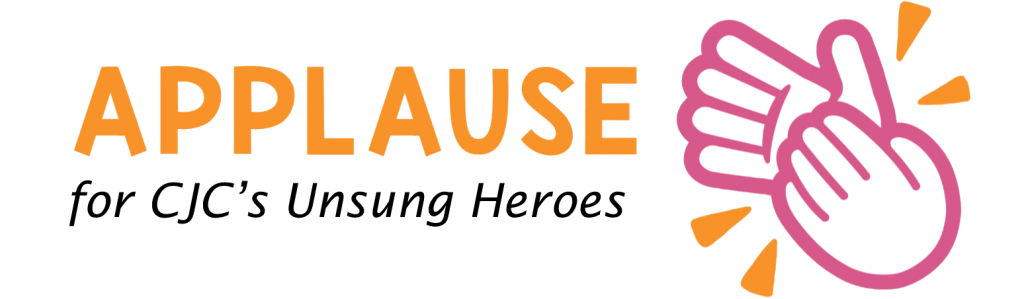  
"One who is engaged with the needs of the community is likened to one who engages in the words of Torah-both are meritorious and bring blessing."              --Jerusalem TalmudSharon Walsh has been the force behind Sukkot in April/Rebuilding America for about 5 years. In honor of all the work her husband Jim did for Rebuilding before his premature death, Sharon continues his legacy by quietly fundraising CJC's contribution, being CJC's liaison to Rebuilding Together while dedicating hours working with the family whose house we were repairing and other dedicated volunteers, to create a worthwhile community service project. Her quiet and steady dedication has allowed her to turn her grief into a force for good. Songwriter Leonard Cohen wrote, "There's a crack in everything, that's how the light gets in."  By honoring Jim, Sharon has brought the light into our community.Jim Lubitz shares his passion for photography by capturing many CJC moments for our community. In his more than 28 years of membership, Jim is involved with the Cultural Arts Committee, Film Series, technology and The Meeting House Gallery. He is currently serving on the board of director. Jim, an avid biker, is also known for his baking skills, and has shared his famous challah recipe with us on several occasions.Thank you Sharon and Jim for your continued dedication to CJC and our community!